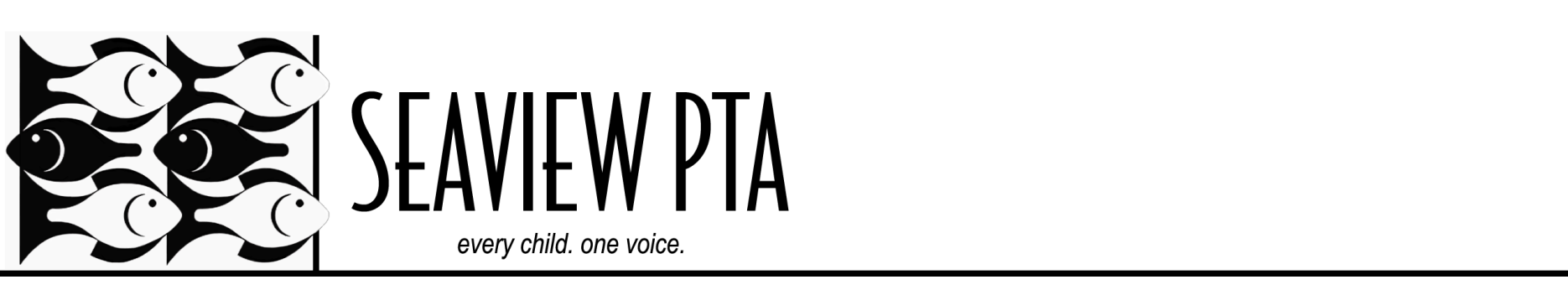 August 30, 2016Dear Community Businesses and Supporters,On the behalf of the Seaview Heights PTA, a parent/teacher organization dedicated to helping our school and community through various enrichment and grant programs, we are requesting your support of our PTA for the 2016-2017 school year.  Approximately 400 students are enrolled in our school.  It is our goal that the programs we offer each year enrich the children and their families within the school and community.Seaview PTA’s annual Donation Drive and Shark Swim Fun Run will be held October 7th, 2016 with prizes disbursed in a school-wide assembly at the beginning of November.  We are asking for your investment in our local school and programs like our Art Docent, Science Day, Field Trips, Teacher Supplies, Music, PE, Library, Student Scholarships, and countless other programs.  We also support community-building events like our school-wide Ice Cream Social, Seaview Carnival, Dance, and Pumpkin Carving Night.  The Shark Swim Fun Run promotes school spirit and allows Seaview Heights Elementary to thrive.  Prizes are given to all Donation Drive participants and awards are given to the top runners in our school.  We are looking for monetary and/or item donations to support our various activities throughout the school year.We are a 501 c3 Non-profit organization and all donations are tax deductible as permitted by law.  Our Tax ID No:  91-1347330.To make a monetary donation, please make checks payable to Seaview PTA and mail your donations to:Attn: Seaview PTASeaview Heights Elementary8426 188th Street SWEdmonds, WA 98026Thank you in advance for your generous support.  With your help, we will continue to make a positive impact on the lives of many children.  If you have any questions please contact Jeanette DeLalla at 360-440-0790 or Jnetdelalla@comcast.net.Sincerely,Jeanette DeLalla and Kristi TerwilligerPTA Donation Drive and Shark Swim Fun Run CoordinatorsSeaview Heights PTA